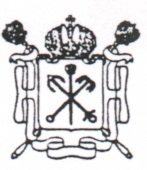 ПРАВИТЕЛЬСТВО САНКТ-ПЕТЕРБУРГАКОМИТЕТ ПО ОБРАЗОВАНИЮГосударственное бюджетное общеобразовательное учреждение средняя общеобразовательная школа № 553 с углублённым изучением английского языка Фрунзенского района Санкт-ПетербургаПОРЯДОК ОФОРМЛЕНИЯ ВОЗНИКНОВЕНИЯ, ПРИОСТАНОВЛЕНИЯ И ПРЕКРАЩЕНИЯ ОТНОШЕНИЙ  МЕЖДУ ГБОУ СРЕДНЕЙ ШКОЛЫ №553 С УГЛУБЛЕННЫМ ИЗУЧЕНИЕМ АНГЛИЙСКОГО ЯЗЫКА ФРУНЗЕНСКОГО РАЙОНА САНКТ-ПЕТЕРБУРГА И ОБУЧАЮЩИМИСЯ И РОДИТЕЛЯМИ НЕСОВЕРШЕННОЛЕТНИХ ОБУЧАЮЩИХСЯ1. Общие положения1.1. Настоящее  положение разработано в соответствии с Федеральным Законом «Об образовании» (часть 2 ст.30).1.2. Настоящее положение регламентирует порядок оформления возникновения, приостановления и прекращения отношений  между ГБОУ СОШ №553 и обучающимися и (или) родителями (законными представителями) несовершеннолетних обучающихся2. Возникновение образовательных отношений2.1. Основанием возникновения образовательных отношений является приказ о зачислении  лица для обучения в ГБОУ СОШ №553 (далее – Школа) на основании заявления родителей (законных представителей).2.2. Договор о сотрудничестве Школы и родителей (законных представителей) не может содержать условий, ограничивающих права обучающихся и их родителей (законных представителей).2.3. Права и обязанности обучающегося, предусмотренные законодательством об образовании и локальными нормативными актами Школы возникают у лица, принятого на обучение, с даты зачисления.    2.4. При приеме в Школу директор обязан ознакомить детей  и их родителей (законных представителей) с Уставом, лицензией на право ведения образовательной деятельности, со свидетельством о государственной аккредитации образовательного учреждения, основными образовательными программами, реализуемыми в Школе  и другими документами, регламентирующими организацию образовательного процесса.3. Прекращение образовательных отношений3.1. Образовательные отношения прекращаются в связи с отчислением обучающегося из Школы по следующим причинам: - получение документа об основном общем образовании, о среднем полном общем образовании;- в связи с переездом семьи на новое место жительства;- решение районной комиссии по делам несовершеннолетних;- неисполнение или нарушение Устава школы для учащихся, достигших возраста 15-ти лет с учетом мнения родителей (законных представителей) и с согласия комиссии по делам несовершеннолетних и защите их прав.3.2. Основанием для прекращения образовательных отношений является приказ директора об отчислении обучающегося. Права и обязанности обучающегося, предусмотренные законодательством об образовании и локальными нормативными актами образовательного учреждения, прекращаются с даты его отчисления.ВведеноУтвержденоСогласованоВ действие приказомСоветом ОУС Советом родителейот 02.09.2013 № 139/8от 30.08.2013 № 8Директор ГБОУ СОШ №553Секретарь Совета ОУпредседатель Совета родителей                 ____________ А.Судаков   ___________ Н.А. Хараишвили___________